«ЛИДЕРАМИ НЕ РОЖДАЮТСЯ, ИМИ СТАНОВЯТСЯ!»В настоящее время в Республике Беларусь большое внимание уделяется вопросам молодежной политики, организации идеологической и воспитательной работы в системе образования, реализации концепции непрерывного воспитания детей и учащейся молодежи. Особый интерес на современном этапе развития общества представляет вопрос развития лидерского потенциала молодежи. В связи с этим 26 ноября 2020 года на психолого-педагогическом факультете состоялась Городская научно-практическая конференция молодых ученых «Лидерский потенциал современной учащейся молодежи: проблемы и пути развития», организованная кафедрой педагогики начального образования. Проходило мероприятие в привычном уже для многих онлайн-режиме. В ходе конференции рассмотрен широкий спектр вопросов, связанных с развитием лидерского потенциала молодежи в рамках современной системы образования: развитие лидерских качеств несовершеннолетних средствами ученического самоуправления (Н.Н. Романович, педагог ГУО «Лицей №1 имени А.С. Пушкина г. Бреста»), формирование лидерских качеств учащихся посредством включения их в волонтерскую деятельность (А.Э. Ничипорук, педагог-организатор ГУО «Средняя школа № 3 г. Бреста»), работа «Школы депутатов» (С.А. Цюга, руководитель образовательного проекта «Школа депутата» при Брестском городском Совете депутатов), деятельность Академии молодежных инициатив как фактор реализации индивидуального потенциала учащихся учреждений образования г. Бреста (М.П. Литвинкевич, методист общественных объединений ГУО «Центр дополнительного образования детей и молодежи г. Бреста»). Также в рамках конференции обсуждались вопросы формирования лидерских качеств студентов ВУЗа в деятельности БРСМ (И.С. Деркач, секретарь п/о ООО»БРСМ» УО «БрГУ имени А.С. Пушкина»), формирования профессиональной активности и лидерских качеств студентов (А.М. Ткачук, старший преподаватель кафедры педагогики начального образования УО «БрГУ имени А.С. Пушкина») и др.В завершение конференции организаторы, докладчики поделились впечатлениями, рассказали, какие возможности открывает для них конференция. Студенты отметили, что мероприятие получилось насыщенным и информативным: каждый узнал для себя много нужной и актуальной информации.Таким образом, обобщая результаты работы конференции, все участники пришли к выводу: лидерами не рождаются, ими становятся. Это признание, которое надо заслужить. Это тяжелый и кропотливый труд, который под силу не каждому. Настоящий лидер – это созидатель, человек, действующий на благо своих последователей, руководствующийся нравственно здоровыми ценностями.А.М. Ткачук, старший преподаватель кафедры педагогики начального образования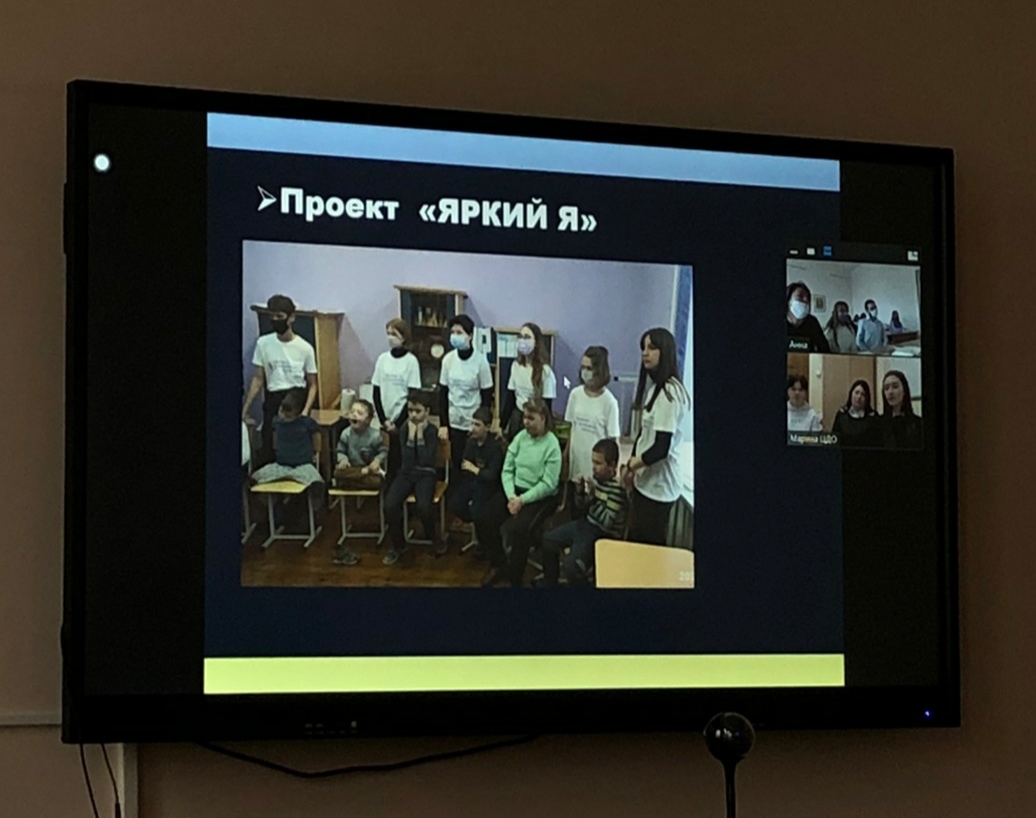 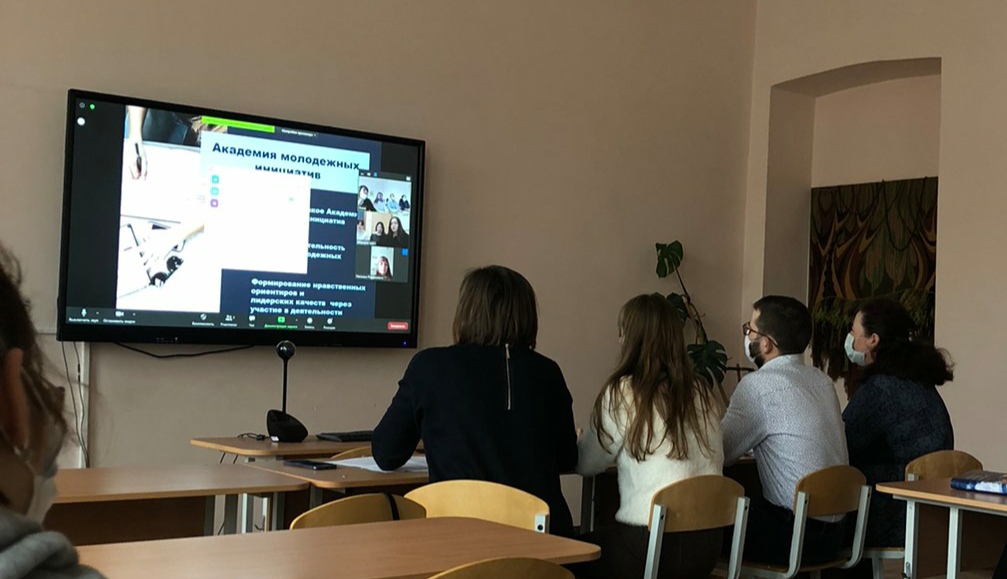 